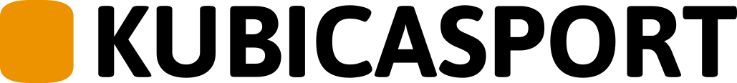 Reklamačný formulárDodávateľ: Martin Kubica KUBICAŠPORTPri celulózke 8710/47,01001 Žilina, Slovenská republikaIČO: 43431381, IČ DPH: SK1071683371Prevádzka: Rosinská cesta 13 (areál Kinekus), 010 08 Žilinae-mail kubicasport@kubicasport.eu Zapísaný v živnostenskom registri Okresného úradu Žilina pod číslom 580-36772Odberateľ:
	Meno a priezvisko spotrebiteľa/spotrebiteľov	.....................................................   Adresa spotrebiteľa/spotrebiteľov			.....................................................							.....................................................   Druh tovaru: 						.....................................................Dátum objednania/dátum prijatia 			.....................................................Cena: 							.....................................................Číslo bločku/faktúry					.....................................................Reklamujem (tu, prosím, bližšie opíšte záležitosť):...................................................................................................................................................
.................................................................................................................................................... ...................................................................................................................................................Vyjadrenie :Tovar bude zaslaný dodávateľovi na posúdenie reklamácie. Lehota na doriešenie reklamácie je 30 kalendárnych dní odo dňa prijatia (doručenia) reklamácie Dodávateľovi vrátane reklamovaného tovaru. O konečnom doriešení reklamácie Vás budeme kontaktovať telefonicky alebo emailom.Žiadam (vyberte jednu z možností tak, že ostatné vymažete):Reklamovaný tovar opraviťReklamovaný tovar vymeniť za iný tovarVrátiť za reklamovaný tovar kúpnu cenu:v hotovosti (možné len na predajni)na číslo účtu: IBAN	.................................................................................	    BIC/SWIFT   ................primeranú zľavy z kúpnej ceny (v prípade neodstrániteľnej vady, ktorá nebráni riadnemu užívaniu tovaru)Dátum ..................Miesto ..................Podpis spotrebiteľa/spotrebiteľov (iba ak sa tento formulár podáva v listinnej podobe)
....................................................